ТЕМА 2. ФІНАНСОВЕ ПРАВО ТА ФІНАНСОВА ПОЛІТИКАПланДіяльність фінансової системи держави як предмет фінансового права.Правове регулювання фінансової діяльності державиФінансова політика.Діяльність фінансової системи держави як предмет фінансового права.Створення досконалої фінансової системи держави - одна з основних умов ефективного функціонування її економіки. І побудова такої раціональної та ефективної фінансової системи справа досить складна. Досвід свідчить, що фінансові системи розвинутих країн проходили своє становлення за 50-100 років. Для розуміння поняття "фінансова система" спочатку звернемося до поняття системи взагалі. Термін "система" походить від грецького, що в перекладі означає ціле, складене з частин; сполучення. Поняття система - це сукупність елементів, що знаходяться у відношеннях і взаємозв'язку один з одним і створюють певну єдність, цілісність. Поняття "фінансова система", як і будь-яка система, являє собою сукупність взаємозв'язаних елементів, що мають однорідні ознаки. Фінансова система України представлена на рисунку 1.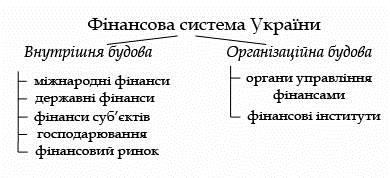 Рис.1 Фінансова система України.Національний банк України є основною фінансовою інституцією у сфері грошового ринку. Саме він здійснює емісію грошей, які є інструментом фінансових відносин, і регулює грошовий обіг у країні. Важливе завдання Національного банку — організація ефективного функціонування кредитної системи.2. Правове регулювання фінансової діяльності державиПравове регулювання фінансової діяльності є провідною формою державного керівництва економікою. Система правових норм, що регулюють фінансову діяльність держави, становить фінансове право.Фінансове право – це сукупність правових норм, регулюючих економічні відносини у сфері мобілізації, розподілу і використання централізованих і децентралізованих фондів грошових коштів держави та органів місцевого самоврядування, необхідних для їх безперебійного функціонування.Велика кількість фінансово-правових норм, з яких складається фінансове право, утворює складну систему, усередині системи ці норми групуються у різні підрозділи відповідно до сфер і ланок фінансової системи держави. Таким чином, у фінансовому праві норми інтегруються у самостійні підгрупи – фінансові інститути, які регулюють однорідні фінансові відносини в області бюджету, державного кредиту, державних позабюджетних цільових фондів тощо. Правові норми фінансового права включаються у акти різних правових форм: закони, укази, інструкції, рішення та ін.Визначальне значення у правовому регулюванні фінансової діяльності держави має Конституція України. Конституція України містить  основоположні принципи, на яких базується галузь фінансового права, визначає вихідні положення нормативної регламентації фінансових відношень, є базою для фінансового законодавства.Статті Конституції України встановлюють повноваження у сфері фінансів Верховної Ради України, Президента України, Кабінету Міністрів України, Рахункової палати.Визначені Конституцією України і повноваження в області фінансів Автономної Республіки Крим (ст. 138), органів місцевого самоврядування (ст. 141-143).Визначальне значення у правовій регламентації фінансової діяльності держави мають також закони України з фінансових питань. У першу чергу до них відносять ті, які у силу п. 1 ч. 2 ст. 92 Конституції України встановлюють Державний бюджет України; бюджетну систему України; систему оподаткування; податки і збори; принципи створення і функціонування фінансового, грошового, кредитного та інвестиційного ринків; статус національної валюти, статус іноземних валют на території України; порядок утворення та погашення державного внутрішнього та зовнішнього боргу; порядок випуску та обертання державних цінних паперів, їх види і типи.У фінансове законодавство включається велика кількість підзаконних актів, якими є нормативні Укази Президента України з фінансових питань, постанови Уряду України, накази та інструкції міністерств та інших центральних органів виконавчої влади, а також органів місцевого самоврядування та місцевих державних адміністрацій.Нормативно-правові акти Кабінету Міністрів України у сфері фінансів приймаються на основі законів та у розвиток їх розпоряджень.3. Фінансова політика: зміст, завдання та основні напрямкиФінансова політика – це сукупність фінансових (розподільчих та перерозподільчих) заходів, які здійснює держава через фінансову систему. Фінансова політика – це частина економічної політики.Головним завданням фінансової політики є забезпечення реалізації тої чи іншої державної програми відповідними фінансовими ресурсами.Суб’єкти здійснення фінансової політики – ВРУ, КМУ, НБУ,   органи місцевої ради, підприємницькі структури та об’єднання.Залежно від рівня реалізації розрізняють:-Фінансову політику держави (макрорівень).-Фінансову політику суб 'єктів господарювання (мікрорівень).-Фінансову	політику	міжнародних	організацій	та	фінансових	інституцій(міжнародний рівень).Основна мета фінансової політики - створення раціональної системи управління фінансовими ресурсами, спрямованої на забезпечення стратегічних і тактичних завдань діяльності.Зміст фінансової політики багатогранний і може бути представлений як єдність трьох складових частин:- вироблення науково обґрунтованих концепцій розвитку фінансів;- визначення основних напрямків використання фінансів на перспективу і поточний період;- здійснення практичних дій, направлених на досягнення поставленої мети.